FOR IMMEDIATE RELEASE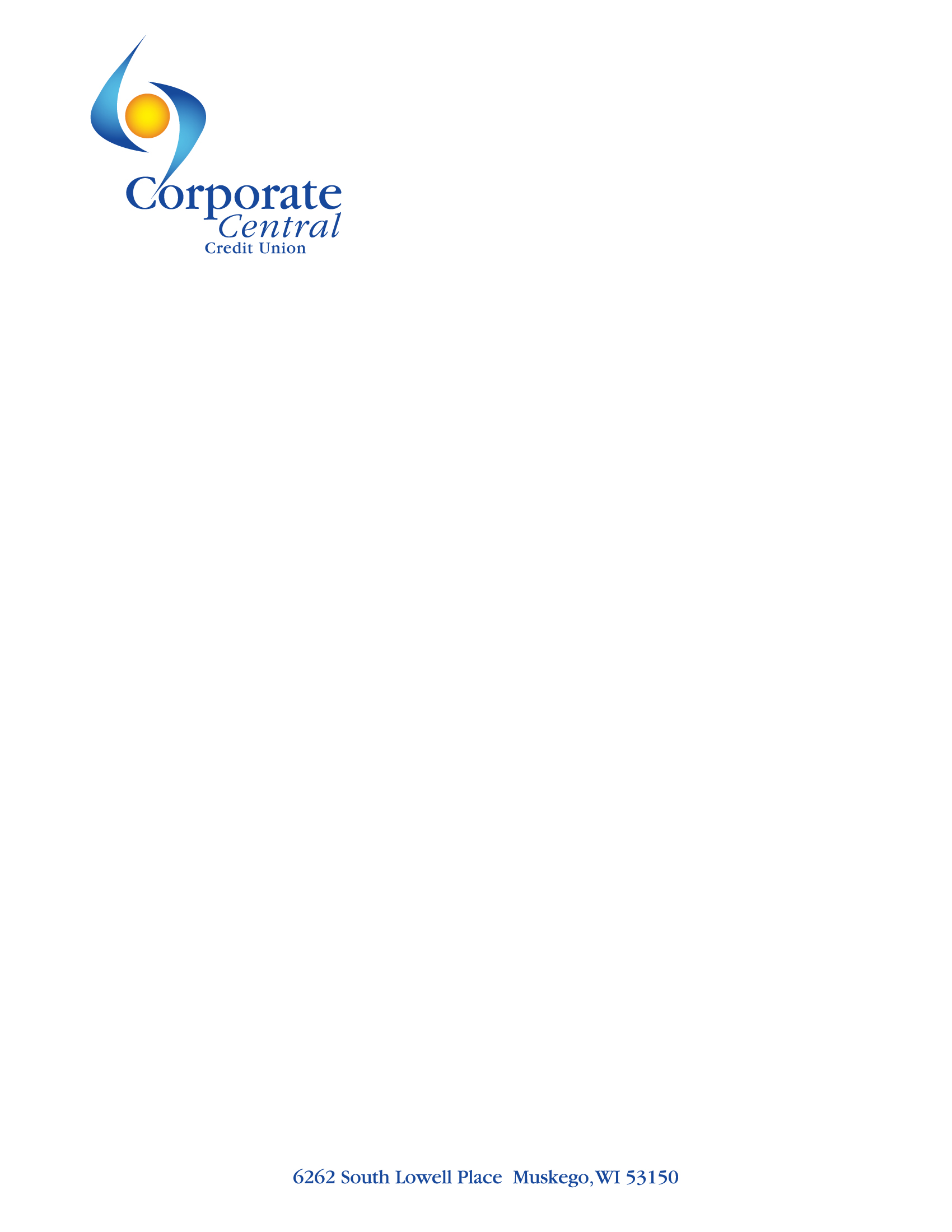 CONTACT:Julie WoloszynMarketing ManagerCorporate Central Credit Union(414) 425-5555Corporate Central Promotes Will Valadez to Human Resources Business PartnerMILWAUKEE, WI – January 11, 2023 – Corporate Central is proud to announce that Will Valadez has been promoted to Human Resources Business Partner. In this role, Valadez will partner with business leaders to strengthen company culture and the employee work experience through effective strategic planning and competitive business strategy. He will identify, develop, and implement proactive business and talent initiatives to assist the employer of choice objective. He will also collaborate with the HR department to align the human resource function to organizational goals and objectives while overseeing and maintaining optimal function of the organization’s human resources information system (HRIS).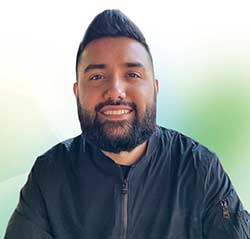 Valadez joined Corporate Central in June 2018 as an Accounting Assistant. In May 2019, he extended his role to Accounting and Compensation Coordinator. After pursuing his degree in Human Resources from the University of Wisconsin-Milwaukee, Valadez was promoted to Human Resources Generalist.“This new position is integral to Corporate Central's strong commitment to the employer of choice objective in overseeing performance management, succession planning, and strategic workforce planning to ensure retention of our amazing talent and support tactical recruitment activities for our growing organization,” said Nancy Morgan, SVP/Chief Operating Officer. “Will's demonstrated proficiency in implementing an HRIS database to our organization will be further tapped as we continue to customize and develop the many tools, metrics, and analytics it offers.”“I am very excited to partner with an incredible leadership team to enhance the HR function at Corporate Central,” Valadez said. “It is an honor working for an organization that recognizes the importance of the employee work experience.”Prior to joining Corporate Central, Valadez held a position as an Accounting Specialist of natural-person credit union. This credit union experience taught him the value of the credit union movement and the concept of “creating member loyalty,” both internally and externally.Helping Members to be Wildly SuccessfulAbout Corporate Central Credit UnionCorporate Central Credit Union is a federally insured financial cooperative built on the values of commitment to service, fiscal responsibility, and respect for the individual. We cultivate a culture of respect, ethics, teamwork, and innovation. We are "Helping Members to be Wildly Successful" by delivering industry knowledge and expertise to help credit unions achieve their strategic objectives and compete in today’s evolving financial services industry. We are motivated to passionately serve our members and strive to learn, create, and innovate daily. Please visit corpcu.com to learn more, and follow us on Facebook, LinkedIn, Twitter, and YouTube.